Create a bespoke banner for your school.Why not hold a Road Safety Poster Competition in school? …The winning entries could then be transformed into a banner or sign which can highlight these messages on the school gates. Pupils could design a Road Safety mascot / logo that can be adopted by the school. 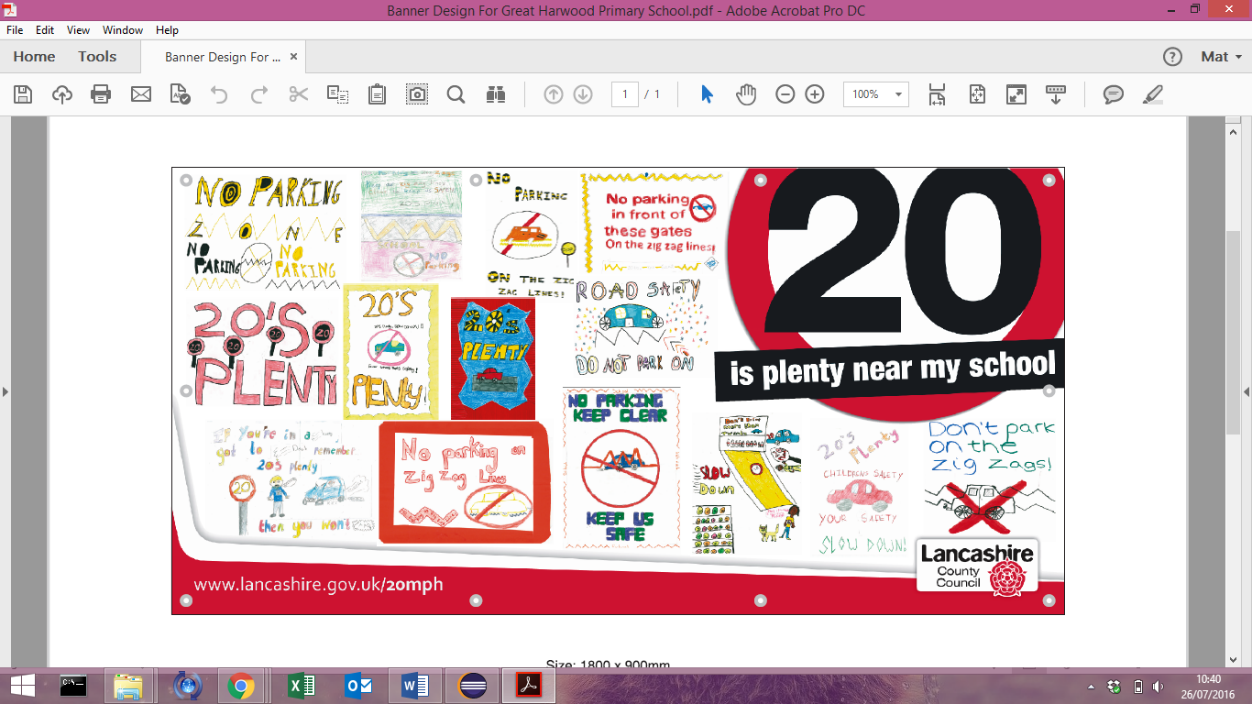 Posters could be designed to encourage drivers to park safely outside your school. Or how about pupils design a poster which describes their ideal outdoor environment, in which they would walk / cycle to school. How to enter? Pupils could create posters during school council or in art / ICT lesson using activity sheet below. The artwork can then be used to create a banner which can be displayed on school gates to promote road safety messages to parents and drivers in the local area. We are able to assist you in creating the banner. Just scan the winning artwork (14 A4 sheets in portrait or 15 A4 in Landscape) and send to roadsafetyeducation@lancahire.gov.uk and we will liaise with the designers to get the banner created.If you have any questions please contact roadsafetyeducation@lancashire.gov.uk